Приложение 1 к приказу __ 
от «___»_________________ 201__ г.Положение о проведении пилотной апробации дифференцированной системы оплаты труда 


ГКП на ПХВ «Степногорская многопрофильная городская больница»Положение о проведении пилотной апробации дифференцированной системы оплаты трудаГКП на ПХВ «Степногорская многопрофильная городская больница»Общие положенияНастоящее положение разработано на основе Кодекса РК "О здоровье народа и системе здравоохранения", Постановления Правительства РК от 31 декабря 2015 года № 1193 «О системе оплаты труда гражданских служащих, работников организаций, содержащихся за счет средств государственного бюджета, работников казенных предприятий», Закон  Республики Казахстан от 01.03.2011 года № 413-IV «О государственном имуществе», Устава ГКП на ПХВ «Степногорская многопрофильная городская больница» при Управлении здравоохранения Акмолинской области от 12.04.2011 года № А-3/127.Настоящее положение разработано для отработки основных механизмов дифференцированной системы оплаты труда и в целях улучшения стимулирования оплаты труда, регулирует распределение заработанных средств по производственным фондам и начисления заработной платы по результатам ежемесячной деятельности подразделений. Стимулирующая функция в оплате труда приобретает существенное значение, так как призвана обеспечить соответствие  уровня оплаты труда объемам и качеству  вложенного труда, нацеливая работников на достижение конечных результатов своей деятельности.Формирование производственных фондов3.    Источником финансирования на дифференцированную оплату труда является фонд материального поощрения, экономия по фонду оплаты труда. Фонд материального поощрения – это источник средств для дополнительного  стимулирования медицинских работников.  Для формирования фонда материального поощрения предлагается задействовать все возможные источники финансирования: бюджетные средства и прибыль, полученную от оказания платных услуг.Основные понятия об оплате труда. Заработная плата каждого работника состоит из двух составляющих: - система оплаты труда по тарификационному списку, с учетом должности, стажа, квалификационной категории, компенсирующих доплат за вредные и опасные условия  труда, доплат, регламентирующих  реализацию оплаты труда согласно Трудового Кодекса РК (ночные, праздничные), либо по Положению оплаты труда, разработанному самостоятельно в организации; - дополнительная индивидуальная оплата труда по результатам работы (дифференцированная оплата труда).  Оценка результатов индивидуальной трудовой деятельности осуществляется по критериям оценки деятельности каждого работника.От экономии средств от основной деятельности больницы за предыдущий период (в данном случае – месяц), после распределения дохода на все первоочередные нужды, формируется фонд стимулирования, для дифференцированной оплаты труда.Общая схема распределения заработанных средств  представлена на рисунке 1. 

Рисунок 1 – Схема распределения заработанных средств внутри медицинской организации Сначала производится распределение по производственным фондам, а затем фонд оплаты труда (ФОТ) распределяется по подразделениям с учетом количества и сложности оказанных услуг, включая резервный ФОТ. Распределение (начисление) заработной платы осуществляется с учетом мнения работников отделения. 4.Резервный  фонд  оплаты труда формируется от нормированного превышения фонда оплаты труда передовых отделений для сглаживания и временного восполнения средств для отстающих подразделений до уровня минимальной оплаты согласно Постановлению Правительства РК № 1193 (процедура балансировки фонда оплаты труда).5.Ежемесячно определяются объемы финансирования по электронному регистру стационарных больных первоначально по счетам-реестрам в следующем формате (пример):  или6.  Полученные объемы финансирования подлежат распределению по производственным фондам по следующим коэффициентам (пример):Таблица – Коэффициенты распределения производственных фондов по единице финансирования7.  Полученные объемы финансирования подлежат корректировке с учетом поступающей     информации по дефектам РЦЭЗ (пример):8. Фонд оплаты труда  (ФОТ) распределяется по подразделениям по следующим коэффициентам:Приложение 2 –Коэффициенты распределения зарплаты9.  Гарантированный объем бесплатной медицинской помощи (ГОБМП)  по стационару  охватывает плановую  госпитализацию по направлениям бюро госпитализации, а также  экстренную госпитализацию.  Госпитализация, не входящая в ГОБМП, осуществляемая  сверх лимита госпитализации является платной. Распределение средств от платных услуг осуществляется согласно Положению по платным услугам.10.  Распределение ФОТ между общебольничными, хозяйственными и административными подразделениями производится по тарификации.11. Вариант  распределения доплаты для отделений  устанавливается администрацией следующим способом расчета:1 –по отработанному времени(без выделения доли врачебной оплаты)2 – с выделением доли врачебной оплаты *примеры в приложениях 6-73 – по тарификацииБалансировка фондов оплаты труда12. Начисление заработной платы внутри отделений производится по двухуровневой системе: по гарантированному фонду оплаты труда (ГФОТ) и дифференцирующему компоненту, сформированному за счет вакантных ставок и превышения нормированной производительности труда. Рисунок 2 – Схема финансовых потоков для фондов оплаты труда по количеству пролеченных больных(оказанных услуг)13.  ГФОТ является нижним пределом оплаты и исчисляется по тарификационным таблицам по фактическому количеству занятых должностей (физическим лицам). ГФОТ отделенияобеспечивает минимальный гарантированный уровень оплаты по Постановлению 1193. Если средств для гарантированного фонда оплаты труда (ГФОТ) отделенияне хватает, то производится восполнение дефицита из резервного фонда (нижняя ветвь алгоритма на рис. 2). Если подобные ситуации повторяются в течение 2 и более месяцев и/или имеют все основания быть устойчивыми, то необходимо произвести коррекцию штатного расписания по количеству пролеченных больных. 14.  При достаточности средств на ГФОТ (верхняя ветвь алгоритма, с вакантными ставками) возникает иная ситуация. Если предварительно сформированный ФОТ превышает верхний порог ГФОТ, то превышение средств будет резервироваться в резервном фонде оплаты труда (РФОТ). 15. Верхний предел ФОТ отделения формируется динамически и составляет 50% от объема превышения верхнего порога ГФОТ. Сформированный ФОТ отделения представляет собой ГФОТ, который распределяется описанным ранее способом (повременно), и заработанные средства сверх этого практического минимума, представляющие дополнительную оплату по результатам работы отделения (стимулирующая часть). Начисление заработной платы внутри отделений16.Распределение дополнительных средств на оплату труда внутри отделений может происходить по  трем вариантам (Приложения 3-4): вариант 1 - по отработанному временивариант 2 –по количеству оказанных услугвариант 3 – по тарификации17.   Распределение по отработанному времени осуществляется пропорционально индивидуальному количеству единиц труда. Единицы труда – это произведение расчетных коэффициентов сложности труда и количества отработанных часов. Распределение врачебной оплаты по второму варианту осуществляется пропорционально количеству и сложности пролеченных больных (клинико-затратных групп). Распределение оплаты при втором варианте для среднего и младшего медицинского персонала  производится также пропорционально произведению расчетных коэффициентов сложности труда и количества отработанных часов.18.  Индивидуальное количество труда может быть откорректировано по штрафным санкциям и поощрениям, наложенных администрацией медицинской организации и/или руководством отделения путем введения поощрительных коэффициентов и/или увеличения месячного ФОТ. Влияние  штрафных санкций не затрагивает минимальную оплату труда по Постановлению правительства РК № 1193.19.  Стимулирующие и дестимулирующие  коэффициенты могут быть наложены на основной финансовый поток в виде модулирующих коэффициентов.В качестве модулирующих коэффициентов используются действующие нормативные документы (разработанные СМГБ проектные понижающие и повышающие коэффициенты):20. Норматив выработки врача-ординатораопределен как минимальное количествопролеченных больных из расчета действующих нормативов по штатному нормированию (приказ МЗ РК № 238):Оплата оперативного вмешательства21.  Расчет оплаты операции основывается на Международном справочнике оперативных вмешательств с дополнением нормативной длительности (в часах) и количества участников оперативных вмешательств.Расчет оплаты операции вводится постепенно по мере готовности отделений хирургического типа. 22.  Стоимость труда рассчитывается повременно, исходя из должностного оклада, стажа, нормы времени.Расчет стоимости 1 часа операционного времени23.  Постоянными операционными считаются медикаменты для обработки рук членов операционной бригады и операционного поля. Оплаты трудапоконсультативно-диагностическим услугам 24. Дифференцированная оплата труда по консультативно-диагностическим услугам осуществляется по количеству оказанных услуг и доле заработной платы в структуре себестоимости услуг. Организация деятельности по распределению оплаты труда25.  Для управления оперативными вопросами по оплате труда создается рабочая Комиссия по оплате труда (приказ Управления здравоохранения от 23.01.2019 года № 48-адм. и приказ по СМГБ от 20.02.2019 года № 75 «Об обеспечении условий для внедрения дифференцированной оплаты труда», со следующим составом: заместители главного врача, главный экономист, главный бухгалтер, руководитель СУЧР,  юрисконсульт, эпидемиолог, председатель профсоюзного комитета. Рабочую комиссию возглавляет заместитель главного врача. В целях  оценки деятельности медицинских работников, размера дифференцированной оплаты труда создается экспертный совет (приказ СМГБ от 11.04.2019 года № 117) с составом: заместители главного врача, заведующие клиническими отделениями. Комиссию возглавляет главный врач.26.   Комиссия ежемесячно решает вопросы формирования фондов оплаты труда, наложения стимулирующих и дестимулирующих коэффициентов, в т.ч. по штрафным санкциям уполномоченных органов, по подразделениям и руководителям подразделений, утверждает месячные фонды оплаты труда по результатам ежемесячной производственной деятельности. Свои решения Комиссия оформляет в письменном виде. 27.  Распределение дополнительной заработной платы внутри подразделений осуществляется на производственных совещаниях подразделений с учетом решения Комиссии по оплате труда. Протокол производственного совещания должен содержать информацию о наложенных стимулирующих и дестимулирующих коэффициентах на подразделение и работников, первоначальную и итоговую величину распределяемой дополнительной оплаты. 28.  Протокол производственного совещания по распределению дополнительной заработной платы внутри подразделения подлежит сдаче в экономический отдел для окончательного начисления основной и дополнительной заработной платы. 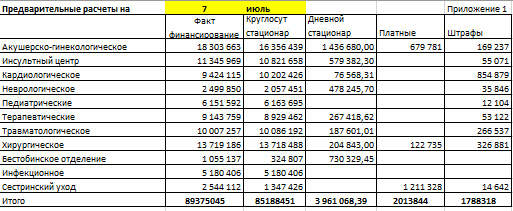 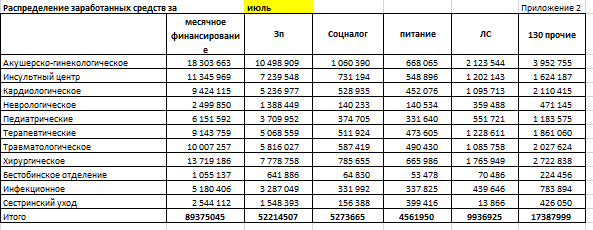 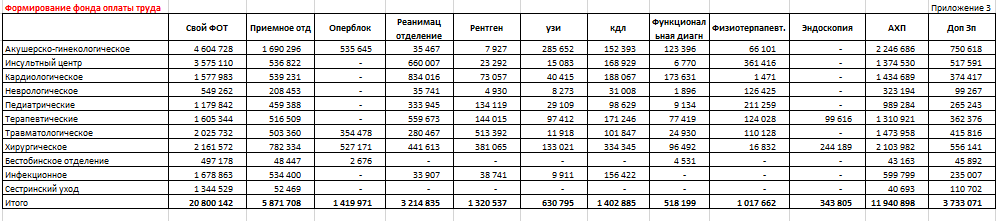 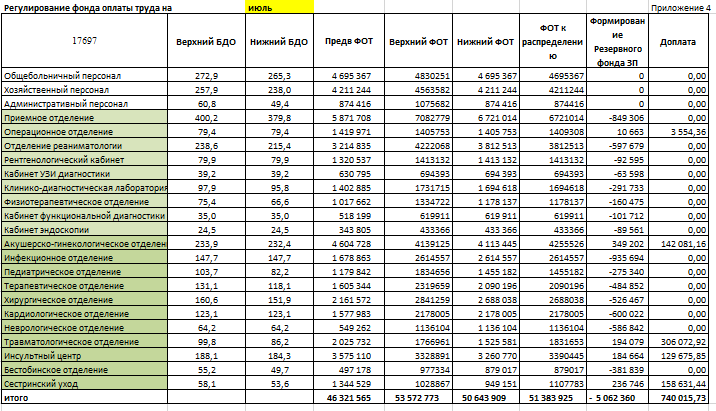 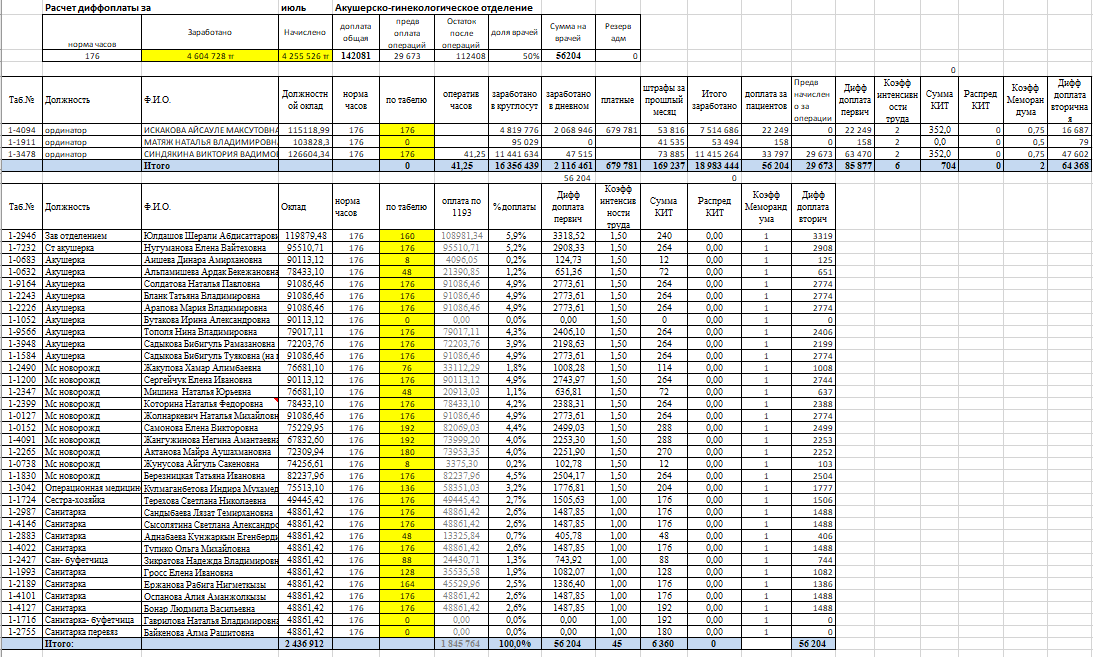 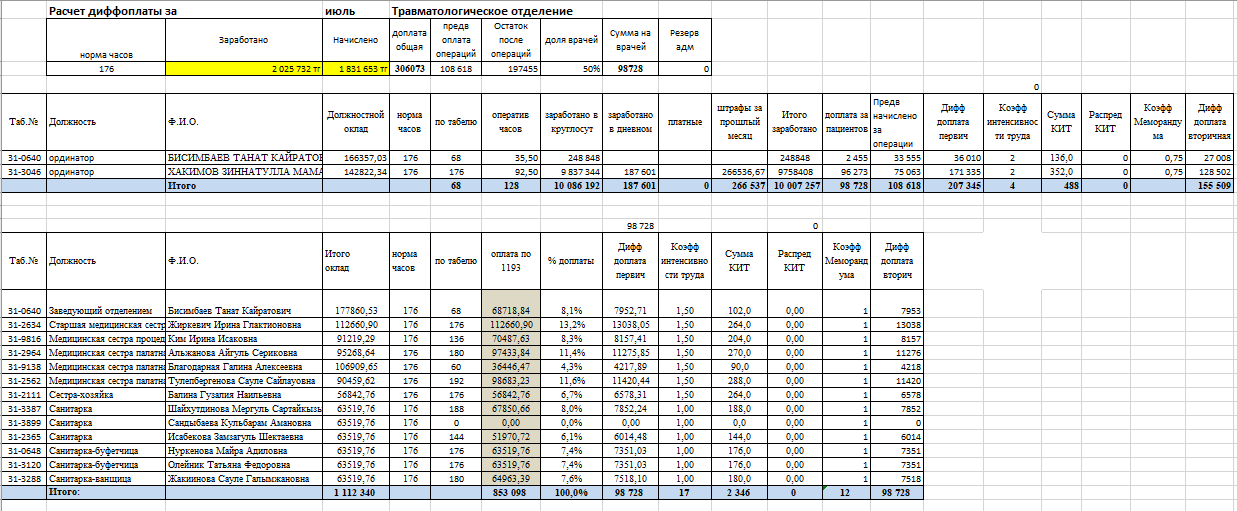 Пояснительная записка к Положению об оплате труда«Наименование медицинской организации»Перевод финансирования медицинских организаций со сметного принципа на объем выполненной работы сделал весьма актуальной задачу оперативного распределения заработанных средств. Кроме того, Минздрав настоятельно требует внедрить дифференцированную оплату труда по утвержденным им же так называемым лимитам госпитализации, постоянно корректируемые в сторону уменьшения. С другой стороны, новый приказ по штатному нормированию № 238 также заставляет пересматривать штатное расписание по количеству пролеченных больных. Очевидно, что система оплаты труда должна быть построена по такому же принципу: по КЗГ. Это означает, что объем заработной платы будет зависеть от установленных лимитов госпитализации и будет подвержен месячным колебаниям из-за сезонности поступления.Если не вводить систему оплаты труда в зависимости от проделанной работы, то администрация больниц окажется между «молотом» финансирования и «наковальней» прежней повременной оплаты труда. Это может привести к возникновению хронической кредиторской задолженности по заработной плате. С другой стороны, пропадают привычные гарантии стабильной заработной платы, что является совершенно новым условием для управления и трудовых коллективов. При отклонении фактической выработки медицинских услуг от нормативной возникает дефицит или профицит финансовых средств по оплате труда и по возмещению коммунальных и хозяйственных расходов. Становится очевидной целесообразность дополнительных резервного фонда сглаживания сезонных колебаний финансовых поступлений и фонда развития, где также будут накапливаться средства от частей тарифа, предназначенных для постдипломного обучения и приобретения основных средств. В настоящее время отсутствуют нормативные документы по распределению заработанных средств внутри медицинских организаций. Это связано со сложностьюуправления переменных и постоянных затрат. С одной стороны, имеет место непостоянное меняющееся каждый месяц госпитальное финансирование, а с другой – неизменность затрат, называемых постоянными (коммунальные и хозяйственные расходы, а также заработная плата, начисленная по отработанному времени), и не зависящих от количества оказанных услуг. Кроме того, как правило имеет место финансирование по разным бюджетным программам, поэтому важно соблюсти пропорциональность финансирования постоянных затрат между программами финансирования. Каждая медицинская организация должны выработать свои внутренние механизмы распределения заработанных средств и начисления заработной платы по результатам ежемесячной деятельности и закрепить эти механизмы в нормативных документах. Общее направление разграничения средств разных бюджетных программ должно строиться на основании разукрупнения сметы по поступающим финансовым потокам: стационар, поликлиника, скорая медицинская помощь и т.д. Этапы внедренияВыделяют следующие этапы развития системы оплаты трудаСОГЛАСОВАНОСОГЛАСОВАНОУТВЕРЖДАЮПредседатель профкомаПредседатель первичной организации партии «Нур Отан»Главный врач_____________ Ваймер Е.С.______________Наурызбаева Б.Н_____________ Ищукова О.М.«___»________________2019г«___»________________2019 г«___»________________2019 гОтделениеянварьфевральмартАкушерско-гинекологическое  отделение15 607 76415 194 96615 739 824Педиатрическое отделение8 562 6867 477 8685 466 608Терапевтическое отделение10 531 05811 178 56010 501 211Общий итог34 701 50833 851 39431 707 643ОтделениеянварьфевральмартАкушерско-гинекологическое  отделение:15 607 76415 194 966   15 739 824Матяж Наталья Владимировна2 696 8402 884 3381 645 239Станкевич Алена Иосифовна3 469 1193 461 9804 070 220Синдякина Виктория Вадимовна7 006 7357 0275657 399 187Бекбосынова Бопеш Аманжоловна384 3281867980Искакова Айсауле Максутовна2 050 7421 634 2882 625 178Педиатрическое отделение:8 562 6867 477 8685 466 608Беляева Наталья Васильевна8 562 6867 477 8685 466 608Терапевтическое отделение10 53105811 178 56010 501 211Буркитбаева Зауре Утегеновна5 216 7045 007 5325 024 107Ревина Людмила Анатольевна4 755 8274 908 7474 849 619Юртаева Ирина Евгеньевна558 5271 262 281627 485Общий итог34 701 50833 851 39431 707 643Отделениевсего ЗпСоцналогиПитаниеЛСИМНВсе КХ и прочие расходыитогоАкушерско-гинекологическое53,1%6,6%4,8%12,7%22,8%100,0%Педиатрические57,6%7,2%5,1%9,1%20,9%100,0%Терапевтические51,3%6,4%6,2%14,5%21,5%100,0%Отделение/ ФИО врачаянварьфевральмартАкушерско-гинекологическоеСуммы штрафаСуммы штрафаСуммы штрафаПедиатрическиеСуммы штрафаСуммы штрафаСуммы штрафаТерапевтическиеСуммы штрафаСуммы штрафаСуммы штрафаОбщий итогСуммы штрафаСуммы штрафаСуммы штрафаОтделениеСвой ФОТПриемное отдОперблокРеанимац отделениерентгенузи кдлфункц.диагнфизиотерапэндоскопияахпДопЗпвсего ЗпАкушерско-гинекологическое57%5%5%0%0%1%1%1%1%0%11%17%100%Педиатрические37%4%0%9%8%0%3%0%2%0%20%17%100%Терапевтические35%3%0%11%4%1%5%1%1%2%20%17%100%Приемное отделение + Экстр деж3Операционное отделение3Анестезиология3Реанимационное отделение3Рентгенологическое отделение3УЗИ отделение2КДЛ клинико-диагностической лаборатории1Физиотерапия1Функциональная диагностика2Эндоскопический кабинет1Аптека3ЦСО3Акушерско-гинекологическое2Инфекционное3Педиатрические2Терапевтические2Хирургические 2Кардиологическое2Неврологическое2Травматологическое2Инсультный центр3Бестобинское отделение3№Название штрафных санкций или поощренийразмер, %Понижающий коэффициент1Наличие обоснованных письменных и устных жалоб,  связанных с нарушением прав пациентов0,12Наличие случаев несвоевременного оформления медицинских карт, неправильного внесения информации по пациентам0,053Несоблюдение уровня экстренной и плановой госпитализации (30% / 70%)0,054Нарушение требований СанПина в отделениях0,05Повышающий коэффициент1Превышение нормы нагрузки по пролеченным больным на 1 врача0,12Правильность и своевременность внесения информации по пациентам0,053Внедрение  современных технологий, наличие инновационной деятельности0,054Соответствие  отделений требованиям по СанПину0,05Профиль койкиНорматив на пролеченных больных  в год на 1,0 ставкуНорматив на пролеченных больных  в месяц на 1,0 ставку0,750,50,25акушерское отделение80467503417педиатрическое4443728199терапевтическое68457432914хирургическое взросл.49241312110хирургическое детские61251382613травматологическое4443728199кардиологическое52844332211инфекционное (детские)72060453015инфекционное (взросл.)54045342311неврологическое64854402713сестринский уход48040302010Ролевая функцияКатегорияСредний стажГруппа оплатыМесячный ФОТПсихо-эмоц напряжениеСтоимость 1 часа (тг)ОператорВысшая28B2:192201,3726545,5742,171-ый ассистентПервая22B2:280521,3526545,5669,172 и 3 ассистентВторая13B2:373619,5226545,5626,03Операционная медсестраВысшая21B4:165832,848848,5466,76В настоящее время в подавляющем большинстве операционных Казахстана для обработки рук используется жидкость Ц-4 (на 1 л воды добавляют 17,1 мл 33% р-ра перекиси водорода и 6,9 мл 100% муравьиной кислоты), перламутр (10 л дистиллированной воды, 160 мл 33% раствора перекиси водорода и 180 мл муравьиной кислоты); значительно реже – сагросепт и оксолисепт (импортные антисептики). Обработка рук муравьиной кислотой или перламуром (10 л раствора на 10 человек) стоит 53 тенге на 1 участника операции. Операционное поле обрабатывается в основном хлоргексидином и повидон-йодом. Стоимость обработки операционного поля 1 пациента составляет 135 тенге. Инструментарий обрабатывается чаще всего лизитолом (который разводится 1:50 дистиллированной водой, активность которого держится 7 дней), хлорамином, хлоргексидином. Средняя стоимость обработки инструментария и операционных поверхностей на 1 пациента составляет 136 тенге. Таким образом, стоимость типового набора медикаментов, используемых при любой операции для мытья рук участников операции и обработки инструментария и операционного поля, составляет 1350 – 1400 тг.№НазваниесрокиЦель1Подготовительный1 месОпределение коэффициентов распределения2Пилотный2 месМоделирование начисления Зп, принятие решение о дальнейших этапах развития (прекращение, частичный переход некоторых подразделений, коррекция ШР, полный переход, сроки перехода). Принятие нормативных документов Проведение совещаний внутри подразделений по обсуждению Положения об оплате труда. Принятие решение о переходе на новую систему оплаты, регистрация уведомлений через отдел кадров. 3Эксплуатационный